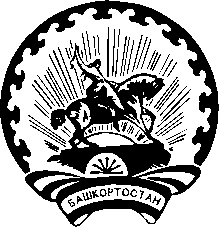  Р Е Ш Е Н И Е17 сентября 2021 года                                                                     № 31/1 – 5    с. АрхангельскоеО члене территориальной избирательной комиссии муниципального района Архангельский район Республики Башкортостан с правом совещательного голоса, назначенном Региональным отделением Социалистической политической партии "СПРАВЕДЛИВАЯ РОССИЯ - ПАТРИОТЫ - ЗА ПРАВДУ" в Республике БашкортостанРассмотрев документы о назначении члена территориальной избирательной комиссии муниципального района Архангельский район Республики Башкортостан с правом совещательного голоса, назначенном Региональным отделением Социалистической политической партии "СПРАВЕДЛИВАЯ РОССИЯ - ПАТРИОТЫ - ЗА ПРАВДУ" в Республике Башкортостан, представленные в территориальную избирательную комиссию муниципального района Архангельский район Республики Башкортостан, в соответствии со статьей 29 Федерального закона «Об основных гарантиях избирательных прав и права на участие в референдуме граждан Российской Федерации» территориальная избирательная комиссия муниципального района Архангельский район Республики Башкортостан решила:1.Принять к сведению решение Совета Регионального отделения Социалистической политической партии "СПРАВЕДЛИВАЯ РОССИЯ - ПАТРИОТЫ - ЗА ПРАВДУ" в Республике Башкортостан от 13 июля 2021 года №10-50С о назначении Закировой Гулшат Зуфаровны членом территориальной избирательной комиссии муниципального района Архангельский район Республики Башкортостан с правом совещательного голоса. 2.Выдать Закировой Гулшат Зуфаровне удостоверение члена территориальной избирательной комиссии муниципального района Архангельский район Республики Башкортостан с правом совещательного голоса установленного образца.Председатель						М.Г. Габитов 	Секретарь							Л.М. Желтова территориальная избирательная комиссия муниципального района архангельский район республики башкортостан БАШҠОРТОСТАН РЕСПУБЛИКАҺЫАРХАНГЕЛ РАЙОНЫ МУНИЦИПАЛЬ РАЙОН ТЕРРИТОРИАЛЬ ҺАЙЛАУ КОМИССИЯҺЫ